17 października 2018"Operacja Morze Czerwone" i nurt kina ideologicznego na 12. Pięciu SmakachOstatnie kilka lat obfituje w burzliwe wydarzenia polityczne na całym świecie. Atmosfera staje się napięta, gdy mała stabilizacja i zastany układ sił zaczyna się widocznie zmieniać. Przemysł filmowy zawsze było bardzo czułym wskaźnikiem takich zjawisk, ponieważ wielkie zmiany zawsze mają podłoże ekonomiczne. Chińskie społeczeństwo teraz, podobnie jak amerykańskie w latach 80-tych, wzbogaca się i z radością obejmuje konsumpcjonizm. Formuła amerykańskiego kina lat 80. zyskuje więc nowe życie w chińskich blockbusterach."Operacja Morze Czerwone" w reżyserii Dante Lama odzwierciedla tą tendencje i przywraca gatunek kina akcji do świetności. Film powstał w koprodukcji chińsko-hongkońskiej, wprawa w operowaniu konwencjami gatunkowymi i doświadczenie hongkońskiego reżysera kina akcji jest wspierane pokaźnymi funduszami, którymi dysponują chińskie firmy produkcyjne. Gdy amerykańskie kino akcji idzie w stronę nostalgicznych "Niezniszczalnych" i wspominania dawnych czasów świetności, w "Operacji Morze Czerwone" widać nową generację bohaterów kina akcji. Razem z kasową serią "Wilk wojny" tworzą nowe opowieści na bazie klasycznej, dobrze znanej formuły gatunkowej. Chińskie wysokobudżetowe kino rozrywkowe nie sprawia wrażenia nieudanej kopii czy podróbki, na którą patrzy się z przymróżeniem oka niczym na kino klasy B. "Operacja Morze Czerwone" jest dowodem na to, że amerykańska dominacja w kulturze głównego nurtu jest zachwiana."Operacja Morze Czerwone" zwraca uwagę na obecność nurtu ideologicznego w wysokobudżetowym kinie gatunkowym, gdzie reżyserzy, wykorzystując strukturę narracyjną i konwencje gatunkowe filmu, wplatają w fabułę przekaz zgodny z tym promowanym przez obecny rząd tak, by ideologia stała się niewidzialna i łatwiej przyswajalna. Nurt ten na 12. Pięciu Smakach będzie reprezentować również "Młodość" Fenga Xiaoganga i "Rok 1987" Jang Joon-hwana. 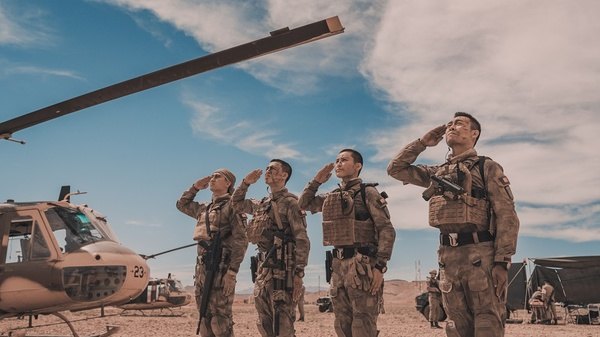 Operacja Morze Czerwone / Operation Red Sea
reż. Dante Lam, Hongkong, Chiny 2018, 138’ Brawurowe kino akcji w stylu lat 80-tych odżywa w chińskich kasowych produkcjach. Specjalny oddział chińskiej marynarki ratuje ładunek skradziony przez somalijskich piratów. Żołnierze wyruszają na kolejną, nawet bardziej ryzykowną misję przechwycenia chińskich mieszkańców w obliczu przewrotu politycznego w jednej z republik północnoafrykańskich.Wykład Kiki Fung"Operacja Morze Czerwone" została zgłoszona jako hongkoński kandydat do Oscara, pomimo, że przekaz filmu zdecydowanie popiera interesy chińskie i buduje "miękką siłę" kraju. Tytuł ten zainicjuje temat, który zostanie poszerzony w ramach Akademii Azjatyckiej w wykładzie "Creative Fusion: Co-productions between China and Hong Kong" wygłoszonym przez Kiki Fung, selekcjonerkę MFF w Hongkongu. Ostatnie dwie dekady przyniosły wiele zmian w hongkońskim przemyśle filmowym, koprodukcje z chińskimi studiami, wymiana talentów jest coraz bardziej powszechnym zjawiskiem. Kiki Fung opowie jak kształtuje się współpraca pomiędzy chińskim a hongkońskim rynkiem filmowym. Wykład odbędzie się wyłącznie w języku angielskim.Trwa sprzedaż karnetów. W ofercie dostępne dwa rodzaje: Karnet Pięć Smaków oraz Karnet Master, który upoważnia do wstępu na wszystkie wydarzenia w ramach 12. edycji Pięciu Smaków oraz Festiwalu Radia Azja (6-9 grudnia, Warszawa).Wesprzyj Pięć SmakówJesteśmy fundacją non-profit. Wszystkie zebrane środki przeznaczamy na cele statutowe.12. edycja festiwalu odbędzie się w Warszawie w dniach 14-21 listopada. Pełen program festiwalu zostanie ogłoszony 22 października.
Organizator: Fundacja Sztuki Arteria
Współfinansowani przez: Miasto Stołeczne Warszawa, Ministerstwo Kultury i Dziedzictwa Narodowego, 
Asian Film Awards Academy
Sponsorzy: Mitsubishi, Asia Travel
Patroni medialni: Filmweb, Ekrany, KINO, CJG24, TOK.fm, AMS, VOGUE Polska, Going, Aktivist, Pismo., Fiszki Polityki, NN6T, Enter The Room, Warsawholic, Poka Poka, Eastern Kicks, Asian Movie Pulse, Cinema Escapist, Asia in CinemaWięcej na stronie piecsmakow.pl
Śledź nas na Facebooku, Twitterze i Instagramie, czytaj blog.piecsmakow.pl.kup karnetprzekaż darowiznę na Pięć Smaków